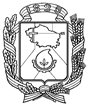 	АДМИНИСТРАЦИЯ ГОРОДА НЕВИННОМЫССКАСТАВРОПОЛЬСКОГО КРАЯПОСТАНОВЛЕНИЕ19.04.2021                            г. Невинномысск                                     № 697О внесении изменений в состав бюджетной комиссии администрации города Невинномысска, утвержденный постановлением администрации города Невинномысска от 11 августа 2011 г. № 2728В связи с кадровыми изменениями, постановляю:Внести в состав бюджетной комиссии администрации города Невинномысска, утвержденный постановлением администрации города Невинномысска от 11 августа 2011 г. № 2728 «О бюджетной комиссии администрации города Невинномысска» (далее - комиссия), следующие изменения:исключить из состава комиссии Моргунову И. Е., Эма А. Ю.;включить в состав комиссии следующих лиц: Савченко Александра Анатольевича - заместителя главы администрации города Невинномысска, членом комиссии;Жданова Василия Владимировича - заместителя главы администрации города Невинномысска, членом комиссии;указать новую должность члена комиссии Полякова Романа Юрьевича - заместитель главы администрации города Невинномысска.Глава города НевинномысскаСтавропольского края							     М.А. Миненков